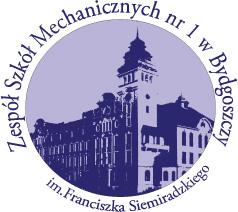 Regionalny konkurs pt. „Moja pasja i druk 3D” REGULAMIN KONKURSUUczestnicy konkursu mają za zadanie zaprojektować i wykonać model interesującego miejsca 
w Europie (Państwa Unii Europejskiej). Uczeń tworzy model techniką druku 3D.Organizator konkursu:Miejski Ośrodek Edukacji Nauczycieli w BydgoszczyJana III Sobieskiego 10, 85-060 BydgoszczZespół Szkół Mechanicznych nr 1 im. Franciszka Siemiradzkiego w Bydgoszczyul. Świętej Trójcy 37, 85-224 BydgoszczCele konkursu:Celem konkursu jest propagowanie wiedzy o Unii Europejskiej, rozwijanie zainteresowań, kreatywności, wyobraźni i twórczości własnej uczniów oraz wzbudzenie aktywności zarówno we własnej szkole, jak i na forum regionalnym, jak również promocja miasta Bydgoszczy. Konkurs jest alternatywną propozycją na zagospodarowanie czasu wolnego młodzieży, pozwala na szukanie pomysłów, rozwój kompetencji poznawczych, budowanie klimatu w szkole do rozwoju pasji.Uczestnicy konkursu:Konkurs będzie realizowany w dwóch grupach wiekowych – szkoła podstawowa od 10 do 14 lat oraz szkoła ponadpodstawowa od 14 do 20 lat.Warunki uczestnictwa:Warunkiem udziału w konkursie jest dostarczenie pracy konkursowej (pkt. 6 regulaminu) 
w wymaganym terminie (pkt. 5 regulaminu). Do pracy należy dołączyć kartę zgłoszeniową zawierającą:imię i nazwisko autora pracy konkursowej,adres i telefon placówki zgłaszającej uczestnika,imię i nazwisko nauczyciela lub opiekuna.Termin nadsyłania prac:Termin nadsyłania prac upływa 5 czerwca 2024 r. Wymagania dotyczące pracy:Nie korzystamy z projektów z Internetu, praca musi być samodzielna pod kierunkiem nauczyciela lub opiekuna. Każda szkoła może wysłać dowolną ilość prac konkursowych.Użycie dowolnej drukarki 3D.Zastosowanie filamentów z PLA lub Pet-G.Użycie programu przygotowującego G-code, PrusaSlicer, Cura.  Można wykorzystać do rysowania dowolny program, np. Solid Edge, Tinkercad, Fusion 360.Forma dostarczenia pracy:Praca konkursowa składa się z: rysunku 3D w formacie .stl lub .3mf (należy podać nazwę programu, w jakim był wygenerowany)  - nagrywamy na CDpliku po cięciu g-code - nagrywamy na CDwydruk 3DSposób  dostarczenia: osobisty: do portierni Zespołu Szkół Mechanicznych nr 1 w Bydgoszczy, 
ul. Świętej Trójcy 37, 85-376 Bydgoszcz.pocztą na adres Zespołu Szkół Mechanicznych nr 1, ul. Świętej Trójcy 37, 85-376 Bydgoszcz. Temat na kopercie:Konkurs pt. „Moja pasja i druk 3D” - do kopert wkładamy płytę CD, wypełniona kartę zgłoszeniową (załącznik nr 1 do regulaminu konkursu) oraz wydruk 3D. Osoba odpowiedzialna za konkurs: Anna Szymkowiak, e-mail:anna.szymkowiak@moen.edu.bydgoszcz.pl.Jury:Jury powołane przez organizatorów dokona oceny prac i przyzna nagrody. Decyzja jury jest ostateczna. Kryteria oceny prac konkursowych:stopień realizacji celów konkursu,umiejętność wykorzystania techniki druku 3D,estetyka wykonania,pomysłowość.Ogłoszenie wyników konkursu:12 czerwca 2024 r. na stronie Miejskiego Ośrodka Edukacji Nauczycieli w Bydgoszczy https://moen.edu.bydgoszcz.pl/, szkoły www.zsm1.bydgoszcz.pl oraz na profilach społecznościowych zostanie zamieszczona lista nagrodzonych osób. Laureaci konkursu zostaną zaproszeni na uroczystość wręczenia nagród, która odbędzie się 12 czerwca 2024 roku o godz. 10.00 w Auli Zespołu Szkół Mechanicznych nr 1 
w Bydgoszczy podczas Konferencji pt.” Pasja i Druk 3D”.